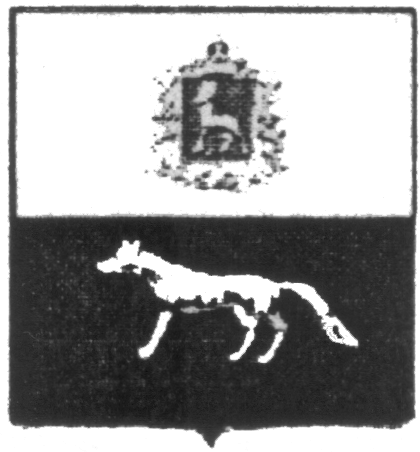 П О С Т А Н О В Л Е Н И Еот  22 января 2020 года   №  4О внесении изменений в Приложение к постановлению администрации городского поселения Суходол муниципального района Сергиевский № 55 от 29.12.2018г. «Об утверждении муниципальной программы «Благоустройство территории городского поселения Суходол муниципального района Сергиевский» на 2019-2021гг.»В соответствии с Федеральным законом от 06.10.2003 № 131-ФЗ «Об общих принципах организации местного самоуправления в Российской Федерации» и Уставом городского поселения Суходол, в целях уточнения объемов финансирования проводимых программных мероприятий, Администрация городского поселения Суходол муниципального района Сергиевский  ПОСТАНОВЛЯЕТ:        1.Внести изменения в Приложение к постановлению администрации городского поселения Суходол муниципального района Сергиевский №55от 29.12.2018г. «Об утверждении муниципальной программы «Благоустройство территории городского поселения Суходол муниципального района Сергиевский» на 2019-2021гг.» (Далее - Программа) следующего содержания:        1.1.В паспорте программы позицию «Объем финансирования» изложить в следующей редакции:Планируемый общий объем финансирования Программы составит:  45488,75869 тыс. рублей (прогноз), в том числе:-средств местного бюджета – 45439,86869 тыс.рублей (прогноз):2019 год 16592,08259 тыс. рублей;2020 год 14423,89305 тыс. рублей;2021 год 14423,89305 тыс. рублей.- внебюджетные средства – 48,89000 тыс. рублей (прогноз):2019 год 48,89000 тыс. рублей;2020 год 0,00 тыс. рублей;2021 год 0,00 тыс. рублей.         1.2.В разделе программы «Срок реализации Программы и источники финансирования» абзац 3 изложить в следующей редакции:Общий объем финансирования на реализацию Программы составляет 45488,75869 тыс. рублей, в том числе по годам:	2019 год – 16640,97259 тыс. рублей;	2020 год – 14423,89305 тыс. рублей;	2021 год – 14423,89305 тыс. рублей.       1.3.Раздел Программы «Перечень программных мероприятий» изложить в следующей редакции:     2.Опубликовать настоящее Постановление в газете «Сергиевский вестник».3.Настоящее Постановление вступает в силу со дня его официального опубликования.	Глава городского поселения Суходол муниципального района Сергиевский                                          В.В.  Сапрыкин Наименование бюджетаНаименование мероприятийГородское  поселение СуходолГородское  поселение СуходолГородское  поселение СуходолНаименование бюджетаНаименование мероприятийЗатраты на 2019 год, тыс.рублейЗатраты на 2020 год, тыс.рублейЗатраты на 2021 год, тыс.рублейМестный бюджетУличное освещение8703,220988473,994708473,99470Местный бюджетТрудоустройство безработных, несовершеннолетних (сезонно)516,37303525,37574525,37574Местный бюджетУлучшение санитарно-эпидемиологического состояния территории65,4128862,4128862,41288Местный бюджетБак.анализ воды21,1485712,7540012,75400Местный бюджетПрочие мероприятия7285,927135349,355735349,35573Местный бюджетИТОГО16592,0825914423,8930514423,89305Внебюджетные средстваМероприятия по благоустройству48,890000,000,00Внебюджетные средстваИТОГО48,890000,000,00            ВСЕГО            ВСЕГО16640,9725914423,8930514423,89305